Weekly Assignment Calendar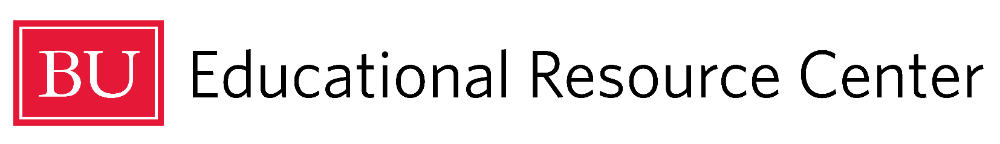 CourseSundayMondayTuesdayWednesdayThursdayFridaySaturday